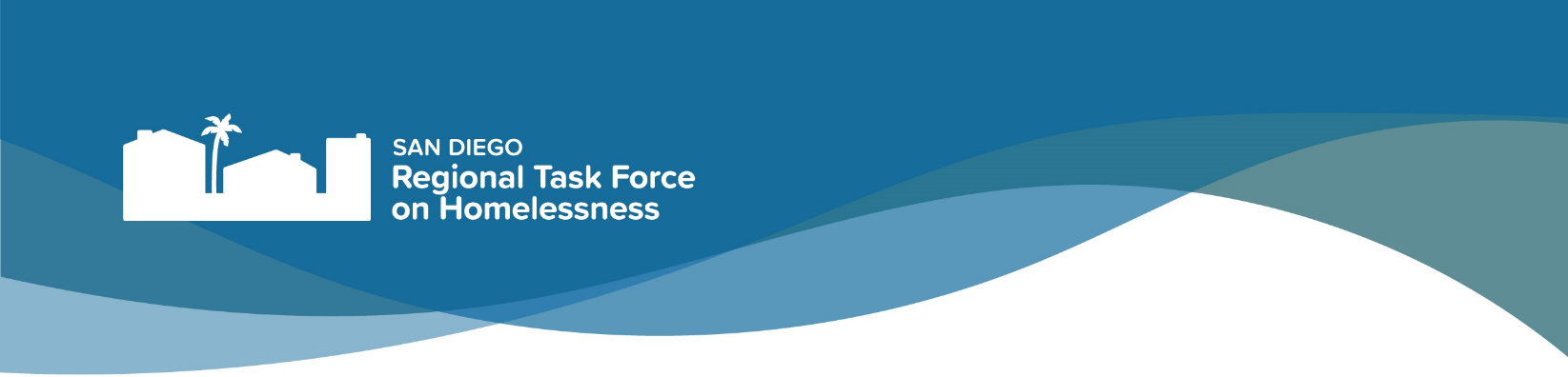 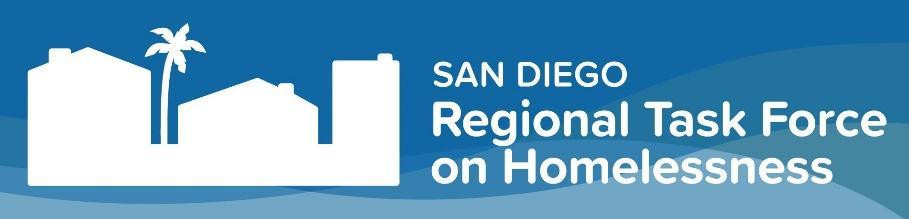 San Diego Continuum of Care BoardGovernance CharterOperational Responsibilities and AuthoritiesVersion 9.0Corresponding Board Policy Number: CoCBP4This page left intentionally blank	Table of ContentsIntroduction	4Overview	4Mission	5Geographic Boundaries	5Emergency Solutions Grant Entitlement Areas	5Assumptions/Constraints/Risks	5Assumptions	5Constraints	5Risks	6Purpose & Responsibilities	6Purpose	6Roles & Responsibilities...................................................................................... 64.2.1 Full Membership	7        4.2.2	Board................................................................................................................. Board Officers	Board Executive Committee………………………………………………………Board Committees	Ad-Hoc Committees…………………………………………………………………1Management and Operations - CoC Lead Agency MOU	1Appendix A: Record of Changes1Appendix B: Acronyms1Appendix C: GlossaryAppendix D: Referenced Documents	Appendix E:  CoC Board Organizational Chart………………..……….Appendix F:  CoC Board Structure………………………..……………...Appendix G: CoC Roles & Responsibilities…………………………….2Appendix H: Approvals……………………………………………………... Introduction 	The purpose of the San Diego Continuum of Care Board’s Governance Charter (Charter) is to describe the structure, composition, roles, responsibilities and committee formation of the . On an annual basis, the Charter will be updated to reflect the San Diego Continuum of Care Board’s response to environmental, regulatory, and strategic issues.In 2009, the U.S. Department of Housing and Urban Development (HUD) enacted the Homeless Emergency Assistance and Rapid Transition to Housing Act (HEARTH) that established a Continuum of Care (CoC) program to address homelessness and created specific rules, regulations and procedures to be competitive for federal dollars. The HEARTH Act also includes a provision to establish a "governance structure" that ensures an opportunity for all stakeholders to be included and participate in the CoC program. Subsequently HUD released the 2012 Interim Rule detailing the requirements for CoC implementation of HEARTH.1Serving as the San Diego City and County CoC 601, the RTFH develops strategic policy and serves as San Diego City and County’s Continuum of Care as defined in Section 578.5 of the Homeless Emergency Assistance and Rapid Transition to Housing Act (HEARTH) published in July 2012.The CoC is the central collective impact organization addressing homelessness in San Diego through the coordination of resources; evaluation of the crisis response system; and the development of strategies and implementation of best practices for dramatically reducing and ending homelessness. The Board is responsible for:Advocating for policies and essential services that promote fair housing, client well- being, and rights/protections under the law;Promoting a community‐wide commitment to the goal of ending homelessness;Providing funding for efforts to quickly re‐house individuals, youth, older adults, and families who are homeless, which minimizes the trauma and dislocation caused by homelessness;Promoting access to and integration with mainstream programs and resources; andOptimizing self‐sufficiency among individuals, youth, older adults, and families experiencing homelessness. Overview 	This Charter memorializes the purpose of the collective impact initiative to end homelessness using the federally-defined CoC responsibilities, outlines the primary work of the Board, and promotes partnership among the various leadership bodies. An organizational chart of the CoC Board may be found in Appendix E.1	24 CFR 578 HUD Interim Rule, CoC Program, effective August 30, 2012MissionThe mission of the Board is to engage stakeholders in a community-based process that works to end homelessness for all individuals, youth, and families throughout the San Diego County region, address the underlying causes of homelessness, and to lessen the negative impact of homelessness on individuals, youth, families and communities.Geographic BoundariesThe Continuum of Care includes the entire geographic boundaries of San Diego county, including all cities and unincorporated communities. These boundaries contain other HUD designated program components, including Housing Authorities, HUD geocode areas, local Emergency Solutions Grant (ESG) Areas, communities eligible for State ESG funds, as well federally designated Community Development Block Grant (CDBG) entitlement areas, Housing Opportunities for Persons With AIDS (HOPWA), HOME Investment Partnerships Program (HOME), and U.S. Department of Veterans Affairs (VA) service areas. This geography is referred as the San Diego Region (Region). Various are recognized such as Central, East, South, North Inland, and North Coastal areas.Emergency Solutions Grant Entitlement AreasEmergency Solutions Grant (ESG) funds are awarded to the San Diego ESG entitlement areas by HUD for the purpose of providing Essential Services, Shelter Operations, and assistance to persons who are homeless or at-risk of being homeless in the Region. The Continuum of Care directly participates with jurisdictions that receive ESG funds. In each case, the Continuum of Care consults with the jurisdiction to develop cooperative plans and strategies that leverage ESG and other resources to provide emergency shelter, prevention, and rapid re-housing services.The Continuum of Care and ESG entitlement areas are responsible for reporting and evaluating the performance of ESG program recipients and sub-recipients. In response, the Continuum of Care has prepared an ESG Guide that includes information about the responsibilities of the Continuum of Care and ESG area, HUD regulations, cross-jurisdiction strategies, and policy statements.Because the Guide is updated periodically, the most recent Guide is incorporated in its entirety in the Charter by reference. Assumptions/Constraints/Risks AssumptionsFor the purpose of this Charter, the Board is maintaining the structure that was in place prior to 2017, and re-instituted in 2019.ConstraintsImplementation of this Charter is reliant on volunteer participation from members of the community and continued funding from HUD and other sources such as those providing match and leverage to Continuum of Care programs.RisksShould no stakeholders agree to participate in the Continuum of Care, the Region may not meet HUD HEARTH regulations. Non-compliance with federal regulations   Purpose & Responsibilities PurposeThe purpose of the Continuum of Carecoordination, development, and evaluation of services and housing for populations at-risk of and experiencing homelessness through planning, education and advocacy. To achieve this purpose, the Board will:Reinforce a Housing First philosophy for all homeless housing and service providers;Ensure all of the HUD requirements of a high performing Continuum of Care are met by the lead agencyEvaluate performance of services within the Region through data collection, analysis, and monitoring;Plan for and conduct an annual Point-In-Time Count (PITC) of persons experiencing homelessness within the Region;Roles & ResponsibilitiesThe Continuum of Care is, at minimum, responsible for all duties assigned by HUD under the CoC Program.  This section defines the basic roles, responsibilities, and committee structures required for operation of the Continuum of Care Board. Appendix G provides a detailed overview of the Board’s roles and responsibilities.Board PoliciesThe Continuum of Care’s Board develops policy and promotes the adoption of standards and best practices for the Continuum of Care.  Continuum of Care Board policies complement the Governance Charter and outline practices of the Board that are not included within the Governance Charter. All Board Policies are incorporated by reference in the Governance Charter, and are contained in Appendix H.As part of the annual Charter review, the Governance Advisory Committee identifies additional Board policies that are needed to support the work of the Board and its committees.   The development of Board Policies is further described in CoC Board Policy 3:  Board Policy Development.Full MembershipThe Continuum of Care garners community-wide commitment to ending and preventing homelessness by engaging stakeholders in all parts of the Region. In addition to the entities identified by HEARTH as required to participate in the Board, the Full Membership includes a variety of community partners to the extent they are invested in ending homelessness and present in the Region. Examples of additional stakeholders include private foundations, philanthropists, employment development, and health service organizations.  It is the responsibility of the Continuum of Care’s Full Membership (FM) to:Establish a Board to act on behalf of the Continuum of Care.  This Advisory Board must be representative of the relevant organizations and projects serving homeless sub-populations and include at least two individuals currently experiencing homelessness or who have experienced homelessnessAdopt and follow a written process for selection of Board Members and review this process at least once every five years;Elect Homeless Service Provider seats annuallyParticipate on CommitteesFollow and annually ratify a Governance CharterAttend meetings of the FM, with published agendas, at least Facilitate sharing of provider expertise and intervention strategies through Learning Collaboratives, as needed; andInform and support the development of regional plans and strategies.BoardThe Board is representative of the relevant organizations and projects serving people experiencing homelessness within the Region, including at least two individuals who are currently experiencing homelessness or have previously experienced homelessness. This cross-sector representative Board enhances the Region’s capacity to coordinate and leverage resources from various sectors and carryout its responsibilities. The Board’s members shall represent the sub-populations included in Appendix F. Per HUD direction, one Board member may represent the interests of more than one homeless subpopulation, and the Board must represent all subpopulations within the Continuum of Care to the extent that someone is available and willing to represent that subpopulation on the Board.It is the responsibility of the Board to:Select Board Members annually and fill vacancies as needed;Establish policies for Continuum of Care operations including but not limited to written standards for providing homeless assistance;Ensure the Board’s obligations and responsibilities are performed successfully, whether conducted directly by the Board or delegated/assigned to other entities;Use data to inform planning processes, decisions, set appropriate system and program level performance Review, update, and approve annual CharterIssue an annual report of homelessness in the regionDesignate through an MOU a CoC Lead Agency to act as the Collaborative Applicant and Administrative Entity, a single Homeless Management Information System (HMIS) lead agency to operate the regional HMIS, and a Coordinated Entry System (CES) lead agencyEstablish priorities for funding that comes to the Continuum of Care,  at minimum for the HUD NOFOWith regard to CoC matters, the Board should hold at least four (4) open and public meetings per year, and should endeavor to operate in an open and transparent manner to the extent practicable.Board OfficersThe Board shall have the following Board Officers:The Chair is responsible for facilitating the Board meetings and all duties incident to the Office of the Chair and such other duties as may be prescribed by the Board from time to time. The Chair is additionally responsible to define and update the Management and Operations MOU, and to sign it on behalf of the Continuum of Care.The Vice-Chair shall perform all duties of the Chair in the event that the Chair is absent or unavailable. When so acting, the Vice-Chair shall have all powers of and be subject to all restrictions on the Chair. The Vice-Chair shall have such other powers and perform such other duties as the Board or this Charter may require.The 2nd Vice Chair (or Immediate Past Chair), shall perform all duties of the Chair and Vice-Chair in the event that both are unavailable.  When so acting, the 2nd Vice-Chair (or Immediate Past Chair) shall have all powers of, and be subject to, all restrictions on the Chair. The 2nd Vice-Chair (or Immediate Past Chair) shall have such other powers and perform such other duties as the Board or this Charter may require. Person with Lived Experience who shall have been elected to the CoC Board one of the Lived Experience seatsService Provider Representative who shall have been elected to the CoC Board one of the Service Provider seatsThe Board’s Governance Advisory Committee shall nominate Board Officers, to be approved by the Board Officers shall serve two-year terms to coincide with their Board member terms.Board Executive CommitteeThe Executive Committee is comprised of the Board Officers (Chair, Vice Chair, 2nd Vice Chair (or Immediate Past Chair), Person with Lived Experience, and Service Provider Representative,  Chairs of Standing Committees, and the CoC Lead Agency CEO (as an Ex fficiomember).  The Board’s Executive Committee is a mechanism to engage, within the limits set by Board policy and the Charter, in decision making, oversight, and communication on important Continuum of Care matters.The Executive Committee has meetings during the year separate from the Board and are convened as needed by the Chair. The Executive Committee's actions are reported no later than the next meeting of the Board. The Executive Committee has the responsibility to:Act for the Board and make decisions on matters which:Require action before the next Board meeting;Have been specifically delegated by the Board to the Executive Committee; andApprove the CoC Board’s agendasAct for the Board in the administration of established policies and programs, and make recommendations to the Board with respect to matters of policy and operations.Board CommitteesThe Board establishe Committees to provide on its primary activities, key issues or community initiatives. Committees are authorized to complete activities as designated in the Charter and those that are requested by the Board, except no committee may:Fill vacancies on the Board or any committee of the Board;Amend or repeal the Charter or adopt a new Charter;Create any other committees of the Board or appoint the members of committees of the Board.ach committee shall include two (2) Board members, and may include non- Board members.  The Chair The following Committees are established as Standing Committees and may only be disbanded by a change to the Charter.Evaluation Advisory Committee: The Evaluation Advisory Committee is responsible for advising the CoC Board on the performance and recommended improvements to the Continuum of Care, the review and recommendation of Community Standards, and monitoring progress toward the achievement of goals as identified in the Regional Community Plan to Prevent and End Homelessness. This is completed through a review of performance data obtained from various sources.  Recommendations are developed for the Board of appropriate system and program level performance targets, and local and regional goals. The Evaluation Advisory Committee includes two sub-committees, the Data Sub-Committee and the Rating & Ranking Sub-Committee ecommendations from the sub-committees are approved by the Evaluation Advisory Committee prior to being brought forward to the CoC Board.  Agencies receiving CoC funding are unable to participate in the Rating & Ranking Sub-Committee, and are prohibited from any discussion within the Evaluation Advisory Committee of recommendations generated from the Rating & Ranking Committee. The responsibilities of the sub-committees are below:Data Sub-CommitteeConduct an annual analysis including gaps of homeless systems needs and services available within the Region.Monitor the effectiveness of Support the Team through policy and procedure review and guidance, data quality review and recommendations, providing input on opportunities to improve the capturing of data and its public display, identify necessary updates to data standards, and assist RTFH in promoting messaging on the role of HMIS and the importance of using the system.Rating & Ranking Sub-CommitteeSupport of HUD NOF competitive process and collaborative applicationVeteran’s Consortium: The purpose of this group  to continue to provide regional leadership on the issue of Veteran homelessness, review data and address challenges, and coordinate the effort to end Veteran homelessness across San Diego County. The committee aligns its work with the strategies within the United States Interagency Council on Homelessness's Federal Criteria and Benchmarks for Achieving the Goal of Ending Veteran Homelessness. These include identifying all Veterans experiencing homelessness, providing shelter immediately to any Veteran experiencing unsheltered homelessness who wants it, providing service-intensive transitional housing only in limited instances, building capacity to quickly move Veterans into permanent housing, and addressing Veterans who are at-risk of homelessness. The committee also coordinates efforts with the CoC's involvement and activities within the national Built for Zero initiative focused on measuring an end state on Veteran homelessness across the CoC.Governance Advisory Committee: The committee evaluates and recommends changes to improve the Continuum of Care’s structure and ensure it is meeting the mission. The Governance Advisory Committee reviews Board member nominations and provides recommendations to the Board; annually reviews the Charter and provides recommendations to the Board and FM; and reviews Board policies and makes recommendations to the Board.4.2. Ad Hoc Committees: Periodically, the Board needs to complete specific, time limited tasks in order to comply with regulatory demands or to advance its goals and objectives. At the request of the Board, a temporary Ad Hoc Committee may be formed to complete the identified task or address a specific need identified by the Board.  These groups perform specific functions associated with completion of the task and are guided by and report to the Board. As of the Spring of 202, the following Ad-Hoc Committees have been established: Youth Action Board (YAB) was formed in 2016 and adopted into the CoC in 2019 to advise the CoC on policies related to preventing and ending youth homelessness and to ensure a continuous youth voice within the CoC to support the Youth Homelessness Demonstration Program (YHDP) and the San Diego County Coordinated Community Plan to Prevent and End Homelessness (CCP).  Ad Hoc Committee on Addressing Homelessness Among Black San Diegans was formed in 2020. According to the 202 Point-In-Time count, Black persons accounted for % of the unsheltered population, while only accounting for 5.% of the general population in San Diego County. The purpose of the Ad Hoc Committee is to explore the factors contributing to disparities among Black persons experiencing homelessness, listen and engage in extensive public dialogue with community stakeholders, and to develop a series of recommendations that the CoC can take to better address the impacts of systemic racism and its effects within the homeless crisis response system. Health and Homelessness Ad-Hoc Committee was formed in 2021 to address issues related to the interaction of health and homelessness and further integrate best practices among housing, social service and health providers that benefit people who are unsheltered.  The Committee is specifically working on identifying mechanisms to streamline housing and care coordination, enhancing cross-sector communication and referral pathways, and identifying opportunities through CalAIM to further integrate the health and homeless community.Aging and Homelessness Ad-Hoc Committee was formed in 2021 to address the unique needs of older adults experiencing homelessness, and have focused their efforts on identifying accessible shelter options, the promotion of shallow subsidies and flexible funding opportunities, establishing regional training for homeless service providers on best practices in working with older adults, and fostering employment opportunities for those who are able to enter the workforce.4.2.7 Management and Operations – CoC Lead Agency MOU:The Designated CoC Lead Agency management and staff provide infrastructure support to the Board, Full Membership and Committees. The CoC Lead Agency CEO is responsible for the direct management of staff and execution of the MOU, and the Board Chair is responsible to define, update, and sign the MOU on behalf of the Continuum of Care. The Vice Chair may fulfill any of these functions in the event that the Chair is absent or unavailable.Examples of areas addressed in the MOU of the Management and Operations contracted responsibilities include but are not limited to:Provide leadership and guidance on regional homelessness issuesCollaborative ApplicantHMIS LeadCES Administration & OversightPerformance Monitoring and EvaluationPoint-in-Time Count CoordinationFull Membership CoordinationSupport to Board, Executive Officers, and CommitteesWebsite & Document Portal ManagementGeneral Point-of-ContactFacilitate Communities of Practice, Learning Collaboratives and TA to programsConduct Community Outreach & EducationDevelop Data DashboardsCompile and submission of all required reports for the CoC which include but are not limited to; PITC, HIC, LSA, and HUD performance measuresPublish Written StandardsProvide training on Evidence Based Best Practices and Emerging Promising PracticesFunction as the Point of Contact for CoCServe as the State of California Administrative Entity for state funds directed to CoCProvide subject matter expertise of homeless policies, practices and regulationsAppendix A:	Record of ChangesThe Board Governance Charter will be updated annually. The table below is used to provide the version number, the date of the version, the author/owner of the version, and a brief description of the reason for creating the revised version should any changes be made.Table 1: Record of ChangesAppendix B: AcronymsAppendix C: GlossaryAppendix D: Referenced DocumentsThis table summarizes the relationship of the Charter to other relevant documents. Identifying information for all documents used to arrive at and/or referenced within this document are provided (e.g., related and/or companion documents, prerequisite documents, relevant technical documentation, etc.).Table 4: Referenced DocumentsAppendix E: CoC Board Organizational Chart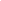 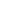 Appendix F: Continuum of Care Board Structure 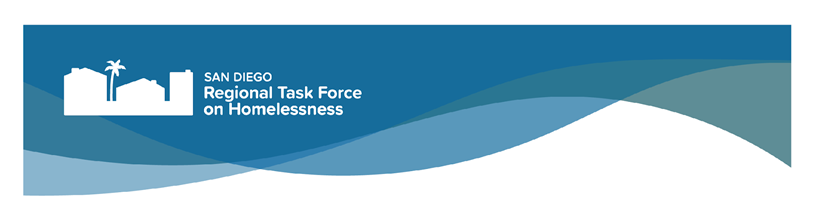 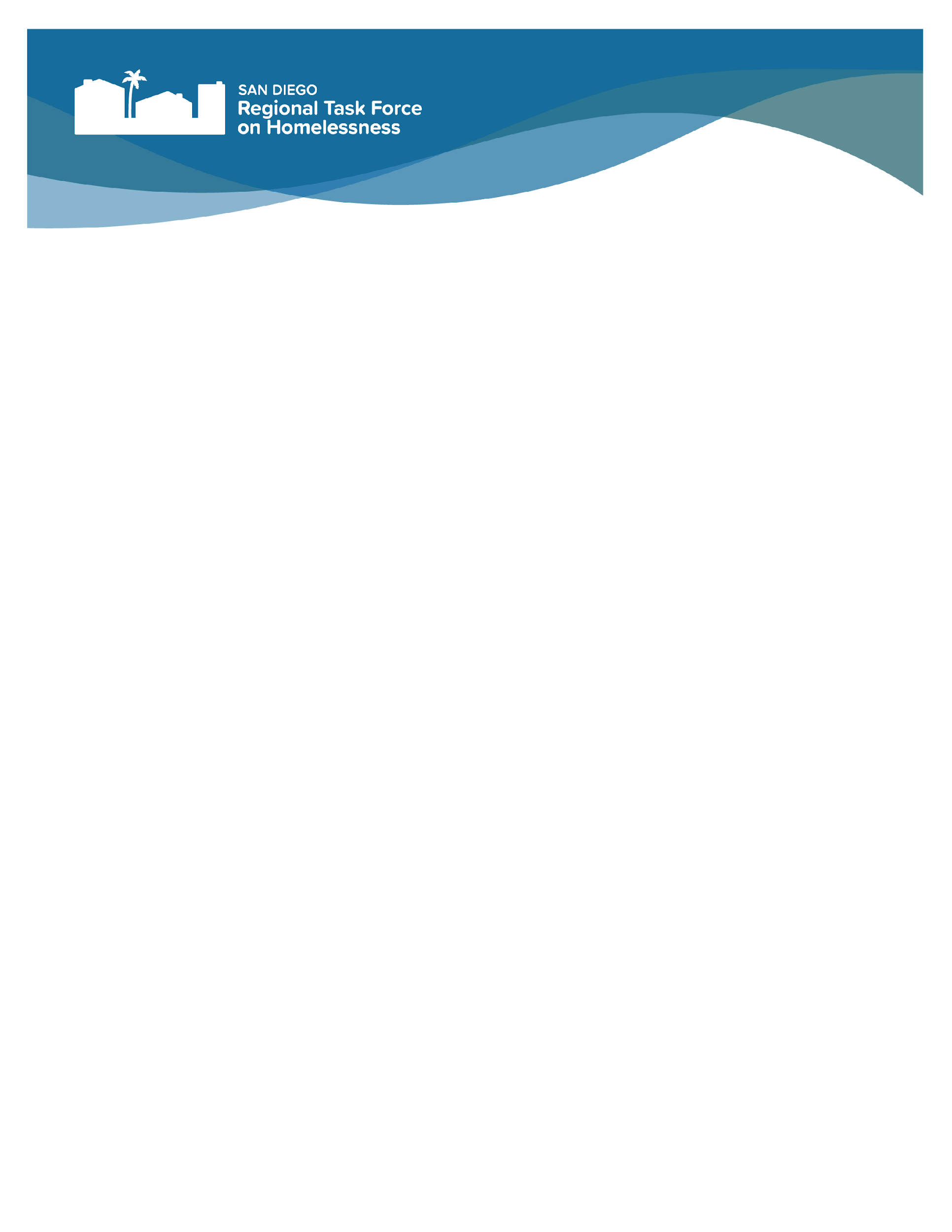 PURPOSE	The Continuum of Care is a collective impact organization and as such, is committed to the principles of inclusiveness and transparency. 	This policy formally outlines the process for updating the Governance Charter (Charter). The purpose of the Charter is to describe the role and function of the CoC Advisory Board in compliance with the HEARTH Act.	The Charter is framed and meant to be interpreted in the context of applicable laws and regulations. Changes in needs, conditions, purposes and objectives as well as changes in state and federal laws and regulations may require revisions, deletions and additions to the Charter.POLICY	The Board will ensure there are processes for:Development of Charter updates; andCommunication and availability.To the extent any portion of this policy contradicts the Charter, the terms of the Charter shall prevail.PROCEDURE Development of UpdatesOn an annual basis, the Governance Advisory Committee (GAC) shall identify necessary changes to the Charter to ensure continued compliance with laws and regulations that specifically impact the operations of the Continuum of Care’s Advisory Board, as well as revisions necessary to meet local needs to strengthen processes and responsiveness to the San Diego region.  Proposals regarding updates to the Charter may be initiated in writing by a member of the Advisory Board, or member of the General Membership. The GAC shall review proposals prior to bringing them forward to the Advisory Board for adoption.At least two community input sessions shall be hosted by GAC, regarding proposed changes to the Charter.  Following review of community input, GAC shall finalize the proposed revisions to the Charter and the Regional Task Force on Homelessness shall ensure any necessary administrative and legal review is conducted.The GAC shall propose annual updates to the Continuum of Care’s Advisory Board by June of each year.  Upon approval by the Advisory Board, the proposed updates will be brought to the General Membership for ratification by their July meeting.CalendarBelow is an outline of major activities associated with Charter and updates to be accomplished during the annual Board term:Quarter One and Quarter Two (July to December): GAC will review the current Charter to determine any areas for revision, including recommendations from Regional Task Force on Homelessness.Quarter Three (January to March): GAC will review suggested revisions and conduct at least two community input meetings during this time.Quarter Four (April to June): GAC will finalize proposed changes, post them to public comment, and bring forward to the full Advisory Board for adoptionCommunication and AvailabilityThe RTFH shall post the Charter on its website, and annual updates shall be posted on the RTFH website within one week of Advisory Board approval and General Membership ratification.Version NumberDateAuthor/OwnerAuthor/OwnerDescription of Change1.04/28/154/28/15RCCCAdministrative changes2.03/28/163/28/16N&S Charter Sub- CommitteeNew format, condensed verbiage, added by-laws, governance structure modification3.05/4/20175/4/2017N&S CommitteeChanges to align with merging of RCCC & RTFH4.05/11/20185/11/2018N&S CommitteeAdministrative changes5.06/27/20196/27/2019Governance Advisory CommitteeAdministrative changes6.06/15/20206/15/2020Governance Advisory CommitteeAdministrative changes7.05/13/215/13/21Governance Advisory CommitteeChanges to align with bifurcation of the Continuum of Care Board and the CoC Lead Agency Board of Directors; increased number of people with lived experience from two to three; added Veteran’s Consortium as a Standing Committee; Administrative changes8.04/25/224/25/22Governance Advisory CommitteeAdministrative changes, replacement of the Board Secretary with a 2nd Vice Chair (or Immediate Past Chair), and added a Person with Lived Experience and a Service Provider Representative to the Executive Committee, updated the roles of the Evaluation Advisory Committee, expansion of Ad Hoc Committee descriptions, and made adjustments to the Board seats9.0XXXXXXXXGovernance Advisory CommitteeIncorporated the role of the Board in supporting the Regional Community Action Plan to Prevent and End Homelessness throughout the document; updated Committee information to align with the CoC Board Policy on Committees; updated Appendix G:  Roles and Responsibilities to clarify how functions support specific responsibilities of the CoC, increase the minimum number of Full Membership meetings from twice per year to at least quarterly and clarifying changes; overall administrative changesAcronymLiteral TranslationCACollaborative ApplicantCESCoordinated Entry SystemCDBGCommunity Development Block GrantCoCContinuum of CareESGEmergency Solutions GrantFMFull MembershipHEARTHHomeless Emergency Assistance and Rapid Transition to Housing ActHICHousing Inventory CountHMISHomeless Management Information SystemHOMEHOME Investment Partnerships ProgramHOPWAHousing Opportunities for Persons With AIDSHUDU.S. Department of Housing & Urban DevelopmentIOInfrastructure OrganizationLSALongitudinal System AnalysisMOUMemorandum of UnderstandingNOFNotice of Funding PITCPoint-in-Time CountSPMSystem Performance MeasuresVAU.S. Department of Veterans AffairsTermDefinitionCollaborative ApplicantThe Collaborative Applicant is the entity that submits the annual CoC Consolidated Application for funding and is charged with collecting and combining the application information from all applicants for all projects within the RTFH's geographic area.Collective ImpactCommitment of a group of important actors from different sectors to a common agenda for solving a specific social problem. Unlike most collaborations, collective impact initiatives involve a centralized infrastructure, a dedicated staff, and a structured process that leads to a common agenda, shared measurement, continuous communications, and mutually reinforcing activities among all participants.Community Development Block Grant (CDBG)CDBG, one of the longest-running programs of the U.S. Department of Housing and Urban Development, funds local community development activities such as affordable housing, anti-poverty programs, and infrastructure development.Consolidated PlanThe Consolidated Plan is designed to help states and local jurisdictions to assess their affordable housing and community development needs and market conditions, and to make data- driven, place-based investment decisions. The consolidated planning process serves as the framework for a community- wide dialogue to identify housing and community development priorities that align and focus funding from the CPD formula block grant programs: CDBG, HOME, ESG, and HOPWA. The Consolidated Plan is carried out through Annual Action Plans, which provide a concise summary of the actions, activities, and the specific federal and non-federal resources that will be used each year to address the priority needs and specific goals identified by the Consolidated Plan. Grantees report on accomplishments and progress toward Consolidated Plan goals in the Consolidated Annual Performance and Evaluation Report (CAPER).Continuum of Care (CoC)A CoC is a regional or local planning body that coordinates housing and services funding for homeless families and individuals.Continuum of Care BoardThe CoC Board is a cross-sector stakeholder group established to develop strategic policy as well as coordinate resources needed to effectively address homelessness.Continuum of Care Lead AgencyThe CoC Lead Agency is responsible for operationalizing the requirements identified through HUD, and is currently fulfilled by the Regional Task Force on Homeless.TermDefinitionContinuum of Care MemberCoC members can be an individual, agency and/or department within a political subdivision who are concerned with and/or providing services to the various homeless sub- populations furthering the direction of the CoC. An agency and/or department with more than one individual representing that organization will be recognized as one member.Continuum of Care Individual MemberCoC individual membership is designed for those interested in and committed to ending homelessness, including consumers, students, educators, San Diego residents, and others. Individuals who care about the quality of services provided to persons experiencing homelessness, who want to ensure they are meeting their needs to the greatest extent possible are individual CoC members.Continuum of Care Organizational MemberCoC Organizational Membership is open to organizations, corporations and agencies interested in supporting the CoC’s commitment to ending homelessness.Coordinated Entry System (CES)CES is a system designed to coordinate program participant intake, assessment, and provision of referrals for housing placement. The system covers the Region, is easily accessed by individuals and families seeking housing or services, is well advertised, and includes a comprehensive and standardized assessment tool.Emergency Solutions Grant (ESG)The ESG program provides funding to: (1) engage homeless individuals and families living on the street; (2) improve the number and quality of emergency shelters for homeless individuals and families; (3) help operate these shelters; (4) provide essential services to shelter residents, (5) rapidly re-house homeless individuals and families, and (6) prevent families/individuals from becoming homeless.Geo Code AreaA particular geographic location identified with a six-digit number by HUD and used for annual allocation of funds. The characterization is based on population statistics such as the average age or income of its inhabitants.Geographic BoundariesIncludes all geography within the County of San Diego, including (un)incorporated cities and areas.Homeless Emergency Assistance and Rapid Transition to Housing (HEARTH) Act of 2009On May 20, 2009, President Obama signed the HEARTH Act of 2009. The HEARTH Act amends and reauthorizes the McKinney-Vento Homeless Assistance Act with substantial changes, including a consolidation of HUD's competitive grant programs.HOME Investment Partnerships Program (HOME)HOME is a type of United States federal assistance provided by HUD to States in order to provide decent and affordable housing, particularly housing for low- and very low-income AmericansHomeless Management Information System (HMIS)HMIS is a local information technology system used to collect client-level data and data on the provision of housing and services to homeless individuals and families and persons at risk of homelessness.Homeless Management Information System (HMIS) LeadEntity designated by the CoC in accordance with HEARTH to operate HMIS.Housing Opportunities for Persons with AIDS (HOPWA)To help take care of the housing needs of low-income people who are living with HIV/AIDS and their families.Housing AuthorityA housing authority is generally a governmental body that governs some aspect of a region’s housing, often providing low rent or free apartments to qualified residents.Housing FirstHousing First is a recovery-oriented approach to ending homelessness that centers on quickly moving people experiencing homelessness into independent and permanent housing and then providing additional supports and services as needed.Memorandum of Understanding (MOU)An MOU is a formal agreement between two or more parties. Companies and organizations can use MOUs to establish official partnerships. MOUs are not legally binding but they carry a degree of seriousness and mutual respect.Permanent Supportive Housing (PSH)PSH is a program that helps eligible people find a permanent home and also get local mental health services but only if and when they need that help.Point-in-Time Count (PITC)The PITC is a count of sheltered and unsheltered homeless persons on a single night in January. HUD requires that CoCs conduct an annual count of homeless persons who are sheltered in emergency shelter, transitional housing, and Safe Havens on a single night and unsheltered at least biennially.Prevention ProgramsHomeless Prevention Programs provide rental assistance, utility assistance and supportive services directly related to the prevention of homelessness to eligible individuals and families who are in danger of eviction, foreclosure or homelessness.Rapid Re-Housing (RRH)RRH is an intervention, informed by a Housing First approach that is a critical part of a community’s effective homeless crisis response system. It quickly connects families and individuals experiencing homelessness to permanent housing through a tailored package of assistance that may include the use of time-limited financial assistance and targeted supportive services.RecipientAn eligible entity that signs a grant agreement for a specified funding source.Sub-population (homeless)For the purpose of the Charter, sub-populations are referring to categories of individuals with related, yet distinct, needs that can be addressed through a CoC. Representation of sub- populations as required by HEARTH must be reflected on the Board.Sub-recipientEligible entity that receives a sub-grant from the recipient to carry-out a project.U.S. Department of Housing & Urban Development (HUD)A U.S. Government agency created in 1965 to support community development and increase home ownership.U.S. Department of Veterans Affairs (VA)The VA is a government-run military veteran benefit system with Cabinet-level status.Document NameDocument Location and/or URLIssuanceContinuum of Care Dutieshttps://files.hudexchange.info/resources/documents/CoC-Duties-Establishing-and-Operating-a-CoC-Slides.pdfNAESG Guidehttps://www.hudexchange.info/resource/5740/homelessness-programs-toolkit-for-state-esg-recipients/August 2018HEARTH Acthttps://www.hudexchange.info/resource/1717/s-896-hearth-act/May 2009HUD Interim Rulehttps://www.hudexchange.info/resource/2033/hearth-coc-program-interim-rule/July 2012Notice Establishing Additional Requirements for a Continuum of Care Centralized or Coordinated Assessment Systemhttps://www.hudexchange.info/resource/5208/notice-establishing-additional-requirements-for-a-continuum-of-care-centralized-or-coordinated-assessment-system/January 2017Populations Experiencing Homelessness Represented through theContinuum of Care BoardPopulations Experiencing Homelessness Represented through theContinuum of Care BoardPopulations Experiencing Homelessness Represented through theContinuum of Care BoardBlack, Indigenous and People of Color ∞ Unaccompanied Youth and Transitional Aged Youth∞ Older Adults ∞ Veterans ∞ Chronically Homeless ∞ LGBTQ+ Populations ∞ People Impacted by the Justice System ∞ Families with Children ∞ Unaccompanied Women ∞ People Fleeing Domestic Violence, Human Trafficking and/or Sexual Assault ∞ People with Substance Use Disorders and/or People with a Mental Illness ∞ People with HIV/AIDS and/or Other Chronic Health ConditionsBlack, Indigenous and People of Color ∞ Unaccompanied Youth and Transitional Aged Youth∞ Older Adults ∞ Veterans ∞ Chronically Homeless ∞ LGBTQ+ Populations ∞ People Impacted by the Justice System ∞ Families with Children ∞ Unaccompanied Women ∞ People Fleeing Domestic Violence, Human Trafficking and/or Sexual Assault ∞ People with Substance Use Disorders and/or People with a Mental Illness ∞ People with HIV/AIDS and/or Other Chronic Health ConditionsBlack, Indigenous and People of Color ∞ Unaccompanied Youth and Transitional Aged Youth∞ Older Adults ∞ Veterans ∞ Chronically Homeless ∞ LGBTQ+ Populations ∞ People Impacted by the Justice System ∞ Families with Children ∞ Unaccompanied Women ∞ People Fleeing Domestic Violence, Human Trafficking and/or Sexual Assault ∞ People with Substance Use Disorders and/or People with a Mental Illness ∞ People with HIV/AIDS and/or Other Chronic Health ConditionsSector RepresentationSector RepresentationRepresentative’s RoleAPPOINTED SEATSAPPOINTED SEATSAPPOINTED SEATSCounty of San Diego Board of SupervisorsCoordinate County efforts with those of the overall Continuum of Care.San Diego City CouncilmemberCoordinate City of San Diego efforts with those of the overall Continuum of Care.County Health and Human Services AgencyCoordinate efforts of all health and human services providers.Public Housing Authority: County of San Diego Department of Housing & Community DevelopmentCoordinate efforts across all public housing authorities within the Region.Public Housing Authority: San Diego Housing CommissionCoordinate efforts across all public housing authorities within the Region.CDBG Consolidated Plan JurisdictionCoordinate efforts across the Jurisdictions represented through CDBG Consolidated Plans.U.S. Department of Veterans Affairs Coordinate efforts of all homeless Veterans providers.San Diego Workforce Partnership Coordinate efforts of all employment agencies and workforce development services providers.CoC Lead Agency CEO or designee (ex-officio member)Implement the MOU agreement with the Board as the CoC Lead Agency and supporting all CoC directives.COMMUNITY STAKEHOLDER SEATSCOMMUNITY STAKEHOLDER SEATSCOMMUNITY STAKEHOLDER SEATSHomeless / Formerly Homeless (2)Represent people who are currently or formerly experiencing homelessness.Homeless Service Providers:  General, Central, East, North Coastal, North Inland, and South Regions (6)Coordinate efforts with all service providers in the designated region. Sector RepresentationSector RepresentationRepresentative’s RoleFLEXIBLE COMMUNITY STAKEHOLDER SEATSThere are 15 flexible seats, however preference is given for representation from the sectors identified below FLEXIBLE COMMUNITY STAKEHOLDER SEATSThere are 15 flexible seats, however preference is given for representation from the sectors identified below Affordable Housing DeveloperRepresent regional efforts to expand the availability of affordable housingEducationCoordinate efforts with all education organizations.HealthCoordinate efforts with health and behavioral health providers. Law Enforcement Coordinate efforts with all other public law enforcement agencies within the Region.JusticeCoordinate efforts across the criminal legal system, including community supervisionBusinessCoordinate efforts with business organizations throughout the region. Preference given to affordable housing developers.FunderRepresent opportunities to leverage funding to support the homeless crisis response system.Faith CommunityCoordinate efforts of all faith-based organizations.Homeless AdvocateRepresent the needs of individuals and families experiencing homelessness and advocate on their behalf.Technology/CommunicationCoordinate regional efforts to integrate information and streamline communication to assist people who are homelessPolicy:Updates to Governance CharterPolicy Number:CoCBP4Owner of Policy:Continuum of Care Advisory BoardContinuum of Care Advisory BoardContinuum of Care Advisory BoardOriginal Effective Date:Reviewed Date(s):Revised Date(s):6/17/21